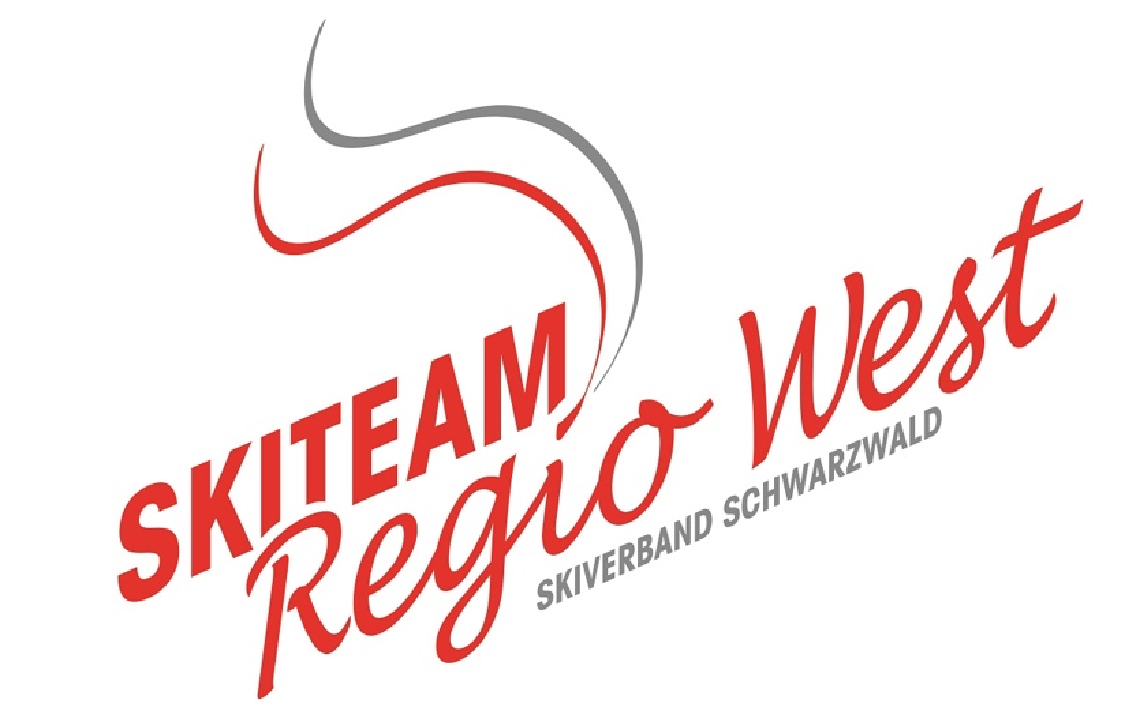 LG 5 2019-20 Regio-Kader-Lehrgang Einladung  zum Trainingslehrgang V / 2019 Hintertux AT vom 26. Okt. 2018 – 31. Okt. 2019 Teilnehmer:    alle Regio-Kader-Mitglieder & Aspiranten des Regio-Kader 2019/20  Anreise:  	Abfahrt/Treff am Samstagvormittag ca. 11 Uhr 26.10.2019, Details folgen.   Rückreise:      Donnerstag, 31.10.2019 nach Lehrgangsende Rückkehr ca. 21:00 Uhr am Abfahrtsort  Mitzubringen: komplette & präparierte Skiausrüstung (RS & SL Ski), Helm und Rückenprotektor, komplette Sportausrüstung für drinnen und draußen, Laufschuhe, Theraband + Sprungseil, kleiner Rucksack, Trinkflasche, Vesperdose, wir dürfen uns beim Frühstück Vesperbrote und Tee richtenMüsli- bzw.; Schokoriegel, keine Süßigkeiten und Chips! Ausweis, Spiele und Lernsachen, An/Abmeldung: Anmeldung geschlossen Joe Sauter      +49 172 7525491  joe.sauter@t-online.deStefan Ludwig +49 151 17277348  ski-ludwig@t-online.deskiteam-regio-west@gmx.deAnmerkung: Bitte Teilnahme nur bei absoluter Fitness und Gesundheit!Kosten HP: Regiokaderkinder Jahrgang ab 2004 und älter = 500,- €Regiokaderkinder Jahrgang      2005 - 2011       = 420,- €für Kinder die nicht im PKW der Eltern anreisen + 30 € Fahrtkosten(in bar beim Fahrer des PKW wo sie eingeteilt sind)Tirol Card Inhaber Jahrgang 2001 – 2004 =   186.- € weniger                                Jahrgang 2005 – 2013 =   105,50 € wenigerBitte dringend mitteilen, wer eine Tirol Card besitzt! Im Preis sind alle Kosten für Lift und Halbpension enthalten. Die Lehrgangsgebühr muss bis 17. Okt. 2019 auf unser Konto:  Skiteam Regio West 	DE35 6805 0101 0013 7987 32 bei der Sparkasse Freiburg mit folgenden Angaben: LG 5 – 2019 und Name des Kindes überwiesen werden.Damit wir bei kurzfristigen Absagen NICHT auf den Kosten sitzen bleiben sollten alle Teilnehmer eine Reisekostenrücktrittsversicherung haben, mit der ihr im Absagefall die Kostenabdecken könnt.Unterkunft:Gasthof Hochsteg      www.gasthof-hochsteg.atLeitung: Joe Sauter Trainer:  Joe Sauter, Alexander Lang, Wolfgang AmmererProgramm: Technik (mit RS + SL Ski), RS + SL Stangen, vielseitiges Skifahren 